　北海道薬剤師会では、北海道補助事業である令和３年度訪問薬剤管理指導実施体制整備促進事業の一環として、地域医療・介護の従事者の知識・技術の向上、さらには職種を越えた連携強化および地域の活性化を目的とし、薬剤師ならびに多職種を対象とした研修会を下記のとおり実施いたします。令和３年３月の研修会でご講演頂いた加藤忠相氏を再びお招きし、今回は医療の垣根を越えて介護・福祉と連動することの重要性を主眼としてご講演頂く予定です。医療・介護に携わる多職種の方の受講も受け付けますので、ぜひご参加ください。　受講を希望される方は、期日までに下記の「研修会参加申込みフォーム」よりお申し込みください。記研修対象　：薬剤師および地域の医療・介護に携わる方（全道対象）募集定員　：１０００名（予定）開催日時　：２０２１年１０月１日（金）１９：００～２０：３０開催方法　：Zoomウェビナーを使用したオンライン開催　お申込みいただいた方には、９月２９日（水）までに参加URLをメールで通知します。プログラム（予定）特別講演「地域に密着した施設運営から見える医療・介護協働の必要性と喫緊の課題とは」演者　株式会社あおいけあ　代表取締役　加藤 忠相 氏参 加 費　：無料（※申込後にキャンセルされる場合は必ず事前にご一報ください）申込締切　：２０２１年９月２２日（水）（なお、定員に到達次第締め切ります）備　　考　：日本薬剤師研修センターの研修シールを配付予定です。（参加申込時に申請ください）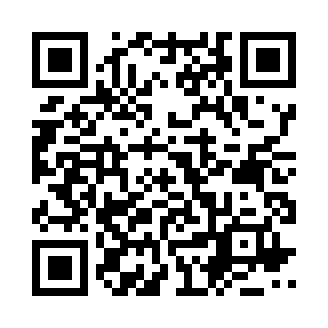 研修会参加申込みフォーム　			https://doyaku2021.jp/entry　　→主催　：（一社）北海道薬剤師会 北見支部問合先：（一社）北海道薬剤師会 北見支部 事務局　TEL 0157-57-3194（担当　守谷）後援　：北見市、北見医師会、北見歯科医師会、北見摂食嚥下ケア研修会、　　　　北海道看護協会北網支部、北見市医療・介護連携支援センター、北見市社会福祉協議会、　　　　北見市地域包括支援センター連絡協議会、北見地域介護支援専門員連絡協議会、　　　　北海道理学療法士会道東支部、北海道作業療法士会網走支部、北海道言語聴覚士会北網支部、　　　　北海道社会福祉士会オホーツク地区支部、北海道柔道整復師会北見ブロック、　　　　オホーツク地区老人福祉施設協議会、北見地域小規模多機能型居宅介護事業者連絡会、　　　　北海道介護福祉士会網走支部、北海道認知症グループホーム協会オホーツクブロックwebによる申し込みが難しい方は、別紙に記載の上、FAXにてお申し込みください。［別紙］北海道薬剤師会 在宅医療研修会へ受講を申し込みます。（２０２１年１０月１日（金）１９：００～２０：３０開催）FAX送付先：０１５７－６１－５０１３（株式会社ワイズスタッフ 北見オフィス）ご記入の個人情報は、本研修会の運営および研修シールの申請目的にのみ使用します。受講者氏名（かな）（かな：　　　　　　　）職　種薬剤師　・　その他（　　　　　　　　　　）日薬研修センターシールの要否（要の場合は薬剤師免許番号必須）　要（薬剤師免許番号：　　　　　　　　　）　不要所属施設名施設郵便番号施設住所施設電話・FAX番号郵便番号：　　　　－　　　　　住所：TEL：　　　　　　　　　　　　　　FAX：連絡用メールアドレス（必須）（研修に関する連絡を行う場合があります）